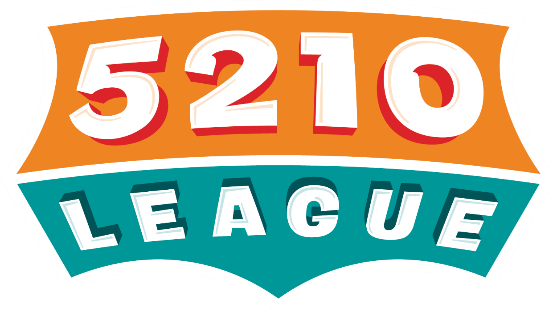 Rainbow Week ChallengeDescription: 
Families during the week of ________ will participate in the Rainbow Week Challenge to try new food and experiment with different recipes. Each day families will try to use food of that corresponding day’s color to cook meals and eat snacks while still reaching the goal of eating 5 servings of fruits and vegetables a day. The colors go down with each day of the week then on Sunday the effort is to create rainbow meals and snacks of whatever fruits and. Trying different foods by color for each day of the week is   RedOrangeYellowGreenBlue and PurpleBeetsCherriesCranberries
Pomegranates Radishes Raspberries Red applesRed bell peppersStrawberriesTomatoesWatermelonCarrots
MangoesOrangesPeachesOrange bell peppersCantaloupe Sweet potatoesButternut SquashTangerinesPumpkinSquashPineapplesYellow applesCornYellow bell peppersPearsBananasLemonsYellow tomatoesBroccoliGreen peppers ArtichokeGreen applesPeasZucchiniKaleHoneydewCucumbersMixed greensAvocadosBlueberries Black BerriesGrapesPlumsPurple leaf lettuceEggplantFigs Purple cabbagePurple asparagusPurple carrotsTurnipsFruitsVegetablesTotal ServingsMondayTuesdayWednesdayThursdayFridaySaturdaySunday